Mr. Hymes’ Scavenger Hunt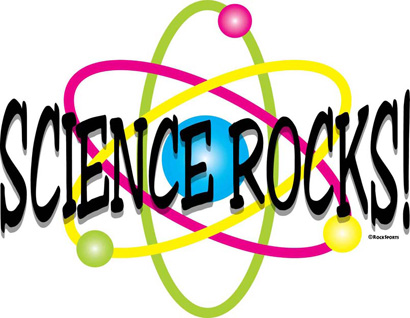 If I say “Class”, what you say and do? ___________________________________What are the class rules?Follow _____________.Raise your hand for permission to  ______________.Be ________________.Make ________________ choices.       _________________ the people, equipment, and furnishings of our classroom.How does your class win the Scoreboard Game? ________________________.What do you do if I say the following things?Teach________________________________________________________________Hands & Eyes __________________________________________________________Got it? _______________________________________________________________What is the grading scale?  A = _______ B = _______ C = _______ D = _______ F = _______What happens if I catch someone cheating?All the people involved will earn a ________ on that assignment and may be referred to the office.If I turn in an assignment 1 day late I will receive __________ credit.The materials that I will need every day in class are __________, __________, __________ , __________ , __________,__________ , and __________.What are the rewards in Mr. Hymes’ classroomImmediate, ____________ feedback affirmationPositive _________ and _________ calls homeRaffle tickets and ______________Students receive ______________ on the scoreboard game Where can I find each of the following?Pencil sharpener ____________________________________Kleenex ___________________________________________Tornado and Fire procedures __________________________Hall pass sign out sheet _______________________________Hand sanitizer ______________________________________Homework turn in bins _______________________________While you were out bin __________________________________